UNIVERSIDADE FEDERAL DE ALAGOASFACULDADE DE LETRASCASA DE CULTURA E EXPRESSÃO VISUOGESTUALRESULTADO DO TESTE DE NÍVEL PARA O CURSO DE LIBRAS AVANÇADO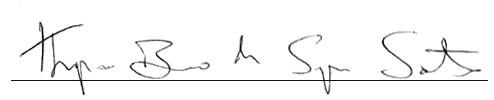 Thiago Bruno de Souza SantosCoordenador da Casa de Cultura e Expressão VisuogestualAna Carolina Beltrão Peixoto3,5ana cristina correia lima-Andresa de Souza Silva Almeida9,5Beatriz Omena Carnauba Guedes-Bruna Camila Conceição dos Santos7,0Carla Vanessa Costa-Célio José da Silva-Edna Santos do nascimento-edson lima da silva6,25Elayne Cristina Nunes Vasconcelos-Erika mickaelle dos santos da silva-Francisco Pierre dos Santos Silva-Iasminy Laís-Jeane carvalho dos santos7,75Joana Darc da Silva Alves 5,5Jose da Silva Junior10,0jose Humberto dos Santos4,5Katherine Paz Estevam9,5Lavinya-Lidiane de Santana Soares8,5lucas willyan da Silva Santos-Luciane Maria da Silva-Luiz Eduardo Pereira de Oliveira Lima-Manoel Batista Ferreira Dos Santos8,8Márcia Thallita Nunes Martins-Miriam de Carvalho Lourenço Silva8,25Pamela cryslaine Elias de Morais Silva-Paulo José de Oliveira Nascimento5,9Risineide Araújo de Souza6,0Rogerio Maia Costa-Rosa Valeria Cortez Cansanção de omena-Rosilda Carvalho de Azevedo-Rosimeire costa dos santos-Sara de Oliveira Silva7,0Tatiany Peixoto de Oliveira-Thiago Silva de Morais-Vinicius Leonel Ferreira de Souza9,75Wanderson Torres Carneiro de Lima9,65Zeny3,0